富退役军人〔2020〕30号中共杭州市富阳区委宣传部等3部门关于开展杭州市富阳区最美退役军人选树工作的通知各乡镇人民政府、街道办事处，区级机关各单位：为认真学习贯彻习近平总书记关于退役军人工作重要指示精神，全面落实区委、区政府和上级退役军人事务部门有关决策部署，加强思想政治引领，讲好富阳退役军人故事，强化荣誉激励，提升退役军人履行宗旨使命的行动自觉，特别是结合宣传和展示今年疫情防控人民战、阻击战、总体战中体现的我区退役军人永葆本色、尽显担当的优秀品质和良好精神风貌，决定在全区开展“最美退役军人”选树工作，现将有关事项通知如下：一、选树对象富阳区户籍或从富阳入伍服役的退役军人。二、选树标准1.政治素质好。自觉践行社会主义核心价值观，坚决拥护党的路线、方针、政策，坚定“四个自信”、做到“两个维护”，遵守宪法和法律，带头依法依规办事，促进社会公平正义。2.实绩业绩突出。始终立足本职、爱岗敬业，在平凡的岗位上创造了不平凡的业绩。自觉响应党的号召，知难而进，创新创业，在各行业、领域实绩显著、成就明显，为经济社会发展作出突出贡献。3.群众组织认可。社会群众公认、组织认可度高，特别是在今年疫情防控阻击战和促进复工复产过程中取得显著成绩的优秀退役军人典型。三、选树要求坚持先进性、典型性、代表性和向基层倾斜的原则，兼顾不同类别的退役军人，重点推荐机关、企事业单位优秀军转干部、转业士官，以及在基层、各行各业作出突出贡献的退役军人。已被选树为市级及以上退役军人先进典型的，不列入本次选树对象。四、选树程序1.遴选推荐。7月15日前，各乡镇（街道）、区级机关各单位遴选上报事迹突出且具有宣传教育意义的先进典型。各乡镇（街道）需上报2—3名，重大典型线索可随时上报。2.资格审核。7月20日前，联合区纪委监委、市公安局富阳分局、区法院、区信访局、区市场监管局、区发改局等单位对参选退役军人进行资格审核。3.确定人选。7月25日前，区委宣传部、区文明指导中心、区退役军人事务局组成工作小组，梳理事迹线索，综合各单位推荐情况，评定二十名“富阳最美退役军人”（其中女性两名）。4.表彰奖励。8月1日前，对评定的最美退役军人在《富阳日报》刊登个人事迹，择时为“最美退役军人”开展表彰。五、工作要求开展“最美退役军人”选树宣传活动是培育和弘扬社会主义核心价值观的重要抓手，是做好退役军人工作，激发广大退役军人自豪感、荣誉感和责任感的有力举措，各乡镇（街道）要加强组织领导，精心组织实施，严格做好把关推荐工作，充分征求各社区、辖区单位意见，真正把先进典型选出来。同时，也要采取各种形式、拓宽各种渠道，大力学习宣传“最美退役军人”先进事迹，通过主流媒体、网站、公众号、宣传橱窗、短视频等多种发布形式及开展一系列富有仪式感的活动，推动在全社会形成尊崇军人、学习先进的热潮。请各乡镇（街道）、相关推荐单位将“富阳最美退役军人” 选树推荐材料电子稿及纸质稿，于7月15日前报送杭州市富阳区退役军人事务局。材料内容为：富阳区最美退役军人选树推荐表（详见附件），每位候选人主要事迹材料（1000字左右）及电子版２寸正面半身免冠红底彩照、工作（生活）照各１张。事迹材料描述详尽，尽量举例说明，避免空话套话。联系人：沈娜，联系电话：63313986，邮寄地址：杭州市富阳区富春街道桂花路17号四楼区退役军人事务局，邮编：311400，电子邮箱：fyqtyjrswj@yeah.net。附件：富阳区最美退役军人选树推荐表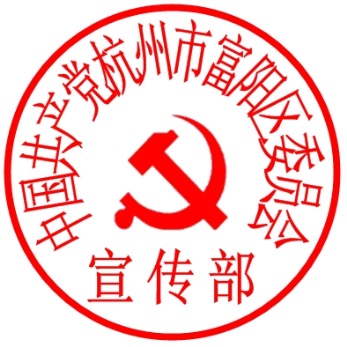 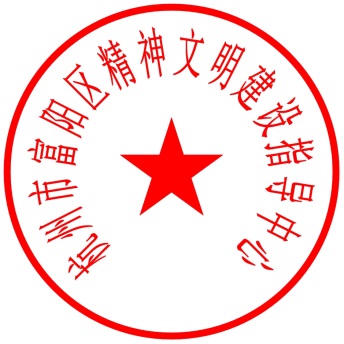 中共杭州市富阳区委宣传部    杭州市富阳区精神文明建设指导中心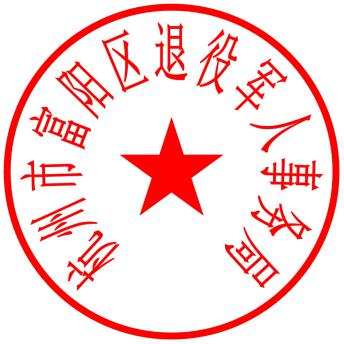 杭州市富阳区退役军人事务局   2020年7月9日          附件：富阳区最美退役军人选树推荐表A4纸正反面打印杭州市富阳区退役军人事务局　　　　　　　　　2020年7月9日印发 姓　名性　别照片（近期2寸正面半身免冠红底影照）民　族出生年月照片（近期2寸正面半身免冠红底影照）推荐单位户籍地照片（近期2寸正面半身免冠红底影照）何时何地入  伍何时何地退  役照片（近期2寸正面半身免冠红底影照）政治面貌身份证号工作单位及职务通讯地址及联系方式工作简历个人受表彰奖励情况主要事迹（1000字以内，事迹详尽，尽量举例说明，避免空话套话）（1000字以内，事迹详尽，尽量举例说明，避免空话套话）（1000字以内，事迹详尽，尽量举例说明，避免空话套话）（1000字以内，事迹详尽，尽量举例说明，避免空话套话）所在单位或乡镇（街道）意见                                            （盖章）           年    月    日                                                   （盖章）           年    月    日                                                   （盖章）           年    月    日                                                   （盖章）           年    月    日       